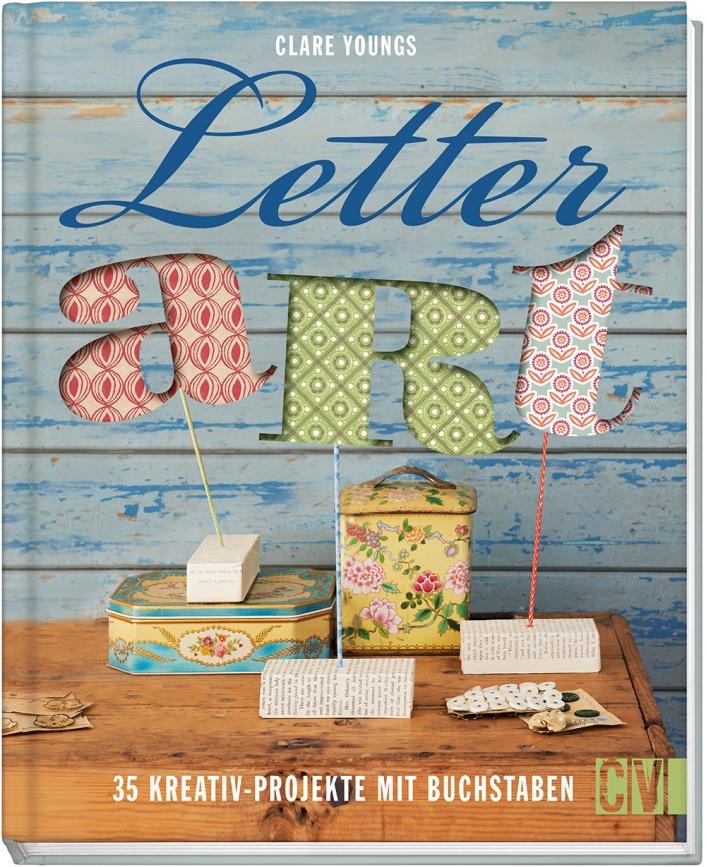 Seitenzahl144Format197 x 242EinbandSonderformat, HardcoverPreis€ (D)	 16,99€ (A)*	 17,50ISBN978-3-8388-3580-8Artikelnummer3580ErscheinungsterminMärz 2015